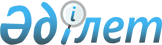 О внесении изменения и дополнения в постановление Правительства Республики Казахстан от 5 ноября 2003 года N 1090Постановление Правительства Республики Казахстан от 25 марта 2004 года N 367      В соответствии с Законом  Республики Казахстан от 16 мая 2002 года "О государственных закупках" Правительство Республики Казахстан постановляет: 

      1. Внести в постановление  Правительства Республики Казахстан от 5 ноября 2003 года N 1090 "О государственных закупках товаров, имеющих важное стратегическое значение" следующие изменение и дополнение: 

      в пункте 1: 

      слово "имеющих" заменить словами "закупка которых имеет"; 

      после слов "(далее - ЗАО "НК "КазМунайГаз")" дополнить словами "и аффилиированных с ним юридических лиц, открытых акционерных обществ "Узеньмунайгаз" и "Эмбамунайгаз". 

      2. Настоящее постановление вступает в силу со дня подписания.       Исполняющий обязанности 

      Премьер-Министра 

      Республики Казахстан 
					© 2012. РГП на ПХВ «Институт законодательства и правовой информации Республики Казахстан» Министерства юстиции Республики Казахстан
				